Revision Cover SheetStudent Name: __________________________________________________________________Revision Piece: __________________________________________________________________Revision Assignment: (circle one)in class assignment		after school writing revision session		out of classFocus of revision: _________________________________________________________________ ___________________________________________________________________________________Other Notes: ______________________________________________________________________ ___________________________________________________________________________________ 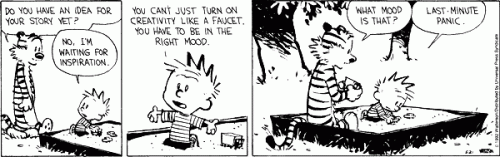 